GUVERNUL ROMÂNIEI 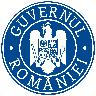 HOTĂRÂRE pentru modificarea și completarea Hotărârii Guvernului nr. 34/2009 privind organizarea și funcționarea Ministerului Finanțelor Publice, precum și pentru modificarea Hotărârii Guvernului nr. 520/2013 privind organizarea și funcționarea Agenției Naționale de Administrare FiscalăAvând în vedere prevederile art. 5 alin. (3) și alin.(5) din Ordonanța Guvernului nr. 80/2001 privind stabilirea unor normative de cheltuieli pentru autoritățile administrației publice și instituțiile publice, aprobată cu modificări prin Legea nr. 247/2002, cu modificările și completările ulterioare.În temeiul art. 108 din Constituția României, republicată, Guvernul României adoptă prezenta hotărâre. ART.I Hotărârea Guvernului nr. 34/2009 privind organizarea și funcționarea Ministerului Finanțelor Publice,  publicată în Monitorul Oficial al României, Partea I nr. 52 din 28 ianuarie 2009, cu modificările și completările ulterioare, se modifică și se completează după cum urmează: La articolul 2 alineatul (2), litera d) se abrogă.La articolul 3 alineatul (1), după punctul 88 se introduce un nou punct,  pct. 881, cu următorul cuprins:„881. asigură, prin Școala de Finanțe Publice și Vamă, organizarea procesului de atestare a cunoștințelor în domeniul Sistemului European de Conturi dobândite de conducătorii compartimentelor financiar-contabile aflați în funcție, precum și de persoanele care solicită obținerea certificatului de atestare.”La articolul 3 alineatul (1), punctul 1091 se modifică și va avea următorul cuprins:„1091. inițiază și derulează, în condițiile legii, în mod centralizat, achizițiile publice pentru echipamente, bunuri și servicii din domeniul tehnologiei informației și comunicațiilor pentru Agenția Națională de Administrare Fiscală, Direcția generală de administrare a marilor contribuabili și Agenția Națională pentru Achiziții Publice, în baza referatelor de necesitate și a specificațiilor tehnice întocmite de către Centrul Național pentru Informații Financiare;La articolul 3 alineatul (1), după punctul 137 se introduce un nou punct,  pct. 138, cu următorul cuprins: „ 138. fundamentează, coordonează și asigură, în domeniile sale de competență, stabilirea și realizarea obiectivelor României ca stat membru al Uniunii Europene, participarea la procedurile decizionale ale Uniunii Europene și îndeplinirea obligațiilor care decurg din calitatea de stat membru al acesteia.”La articolul 7, alineatul (3) se modifică și va avea următorul cuprins:„ (3) Numărul maxim de posturi pentru aparatul propriu al Ministerului Finanțelor Publice este de 1.893, exclusiv demnitarii."La articolul 7, după alineatul (3) se introduce un nou alineat, alin. (4), cu următorul cuprins:      „(4) În vederea asigurării activităților de exercitare de către România a Președinției Consiliului Uniunii Europene, numărul maxim de posturi pentru aparatul propriu al Ministerului Finanțelor Publice prevăzut la alin. (3) se suplimentează, până la data de 31 august 2019, cu 14 posturi de natură contractuală pe durată determinată.” La articolul 12, alineatul (4) se modifică și va avea următorul cuprins:     „(4) În realizarea atribuțiilor ce îi revin, secretarul general al ministerului este ajutat de doi secretari generali adjuncți, care sunt înalți funcționari publici, numiți în condițiile legii.La articolul 13, alineatul (3) se abrogă.Anexele nr. 1 - 3 se modifică și se înlocuiesc cu anexele nr. 1 - 3 la prezenta hotărâre. ART. II    Hotărârea Guvernului nr. 520/2013 privind organizarea și funcționarea Agenției Naționale de Administrare Fiscală, publicată în Monitorul Oficial al României, Partea I, nr. 473 din 30 iulie 2013, cu modificările și completările ulterioare, se modifică după cum urmează:La articolul 9, alineatul (6) va avea următorul cuprins:    "(6) Numărul maxim de posturi pentru aparatul propriu al Agenției și structuri subordonate este de 27.582, inclusiv președintele, vicepreședinții și posturile aferente cabinetelor demnitarilor."PRIM – MINISTRU Vasilica-Viorica DĂNCILĂ 